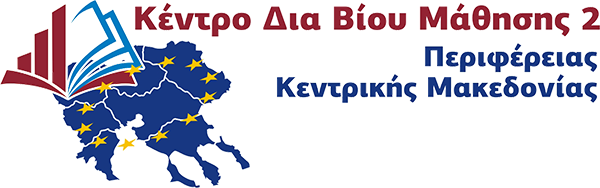 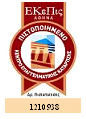  Αριθμός Εισερχομένου εγγράφου …………Ημερομηνία ………….(Τα στοιχεία αυτά συμπληρώνονται από το ΚΕ.ΔΙ.ΒΙ.Μ.2.)     ΑΙΤΗΣΗ ΕΚΔΗΛΩΣΗΣ ΕΝΔΙΑΦΕΡΟΝΤΟΣ ΩΣ ΕΚΠΑΙΔΕΥΤΗ ΣΤΗ ΔΡΑΣΗ ΚΑΤΑΡΤΙΣΗΣ ΤΗΣ ΠΡΑΞΗΣ«ΠΡΟΩΘΗΣΗ ΤΗΣ ΑΠΑΣΧΟΛΗΣΗΣ ΜΕΣΩ ΠΡΟΓΡΑΜΜΑΤΩΝ ΚΟΙΝΩΦΕΛΟΥΣ ΧΑΡΑΚΤΗΡΑ ΣΤΟΥΣ ΔΗΜΟΥΣ, ΣΥΜΠΕΡΙΛΑΜΒΑΝΟΜΕΝΗΣ ΤΗΣ ΚΑΤΑΡΤΙΣΗΣ ΤΩΝ ΣΥΜΜΕΤΕΧΟΝΤΩΝ»ΠΡΟΣ : ΚΕ.ΔΙ.ΒΙ.Μ.2. Περιφέρειας Κεντρικής Μακεδονίας –Περιφερειακής Ενότητας Σερρών ΑΕΠροσωπικά στοιχείαΕπώνυμο :………………………………….………………..Όνομα :…………………………..………………………….Όνομα πατρός : .………….……………………………..Όνομα μητρός:…………………………………………….Ημ/νία Γέννησης :…………………………………………Α.Φ.Μ :………………………………………………………..Δ.Ο.Υ :……………………………………………………….Α.Μ.ΙΚΑ :…………………………………………………….Α.Μ.Κ.Α :……………………………………………………..Ασφαλισμένος πριν το 1993  μετά το 1993 Στοιχεία Επικοινωνίας Οδός & αριθμός :………………………………………….Πόλη :…………………………….……………………………Τ.Κ.:…………………………………………………………….Τηλέφωνο οικίας : …….…………………………………Τηλέφωνο εργασίας : ………………………………….Κινητό :……………………….………………………………Ε-mail : ………………………………………………………Ειδικότητα Πτυχίο:…………………………………………………………..Μεταπτυχιακές σπουδές:………………………………………………………..Διδακτορικό : …………………………………………………Αρ. Μητρώου Β’ ΕΟΠΠΕΠ: ………..Κωδικοί ΣΤΕΠ: ……………Προσωπικά στοιχείαΕπώνυμο :………………………………….………………..Όνομα :…………………………..………………………….Όνομα πατρός : .………….……………………………..Όνομα μητρός:…………………………………………….Ημ/νία Γέννησης :…………………………………………Α.Φ.Μ :………………………………………………………..Δ.Ο.Υ :……………………………………………………….Α.Μ.ΙΚΑ :…………………………………………………….Α.Μ.Κ.Α :……………………………………………………..Ασφαλισμένος πριν το 1993  μετά το 1993 Στοιχεία Επικοινωνίας Οδός & αριθμός :………………………………………….Πόλη :…………………………….……………………………Τ.Κ.:…………………………………………………………….Τηλέφωνο οικίας : …….…………………………………Τηλέφωνο εργασίας : ………………………………….Κινητό :……………………….………………………………Ε-mail : ………………………………………………………Ειδικότητα Πτυχίο:…………………………………………………………..Μεταπτυχιακές σπουδές:………………………………………………………..Διδακτορικό : …………………………………………………Αρ. Μητρώου Β’ ΕΟΠΠΕΠ: ………..Κωδικοί ΣΤΕΠ: ……………Επιδιωκόμενη Θέση*  Α. Νομικός: Β. Οικονομολόγος: Γ. Πολιτικός μηχανικός / μηχανολόγος μηχανικός/μηχανικός παραγωγής & διοίκησης/ Περιβαλλοντικών Σπουδών : Δ. Πληροφορικός : Συνημμένα καταθέτω τα παρακάτω απαιτούμενα δικαιολογητικά για τη συμμετοχή μου στην πρόσκληση εκδήλωσης ενδιαφέροντος** :Βεβαίωση Πιστοποίησης ΕΟΠΠΕΠ Βιογραφικό Πτυχίο- ΜεταπτυχιακόΒεβαιώσεις προϋπηρεσίας*Στην επιδιωκόμενη θέση σημειώνεται Χ στη θέση για την οποία διαθέτετε τα προσόντα και στην δεύτερη σελίδα τις εκπαιδευτικές ενότητες για τις οποίες ενδιαφέρεστε να διδάξετε.**Σε περίπτωση που έχετε υποβάλλει αίτηση κατά το προηγούμενο έτος (2016) απαιτούνται μόνο τα δικαιολογητικά 1, 2 και 3 συνοδευόμενα από Υπεύθυνη Δήλωση όπου θα βεβαιώνεται η υποβολή το 2016. Ο Αιτών / Η ΑιτούσαΟνοματεπώνυμο, υπογραφήΠαρακαλώ επιλέξτε το πρόγραμμα  που επιθυμείτε να διδάξετε σύμφωνα και με τους κωδικούς ΣΤΕΠ που είστε πιστοποιημένοι.Παρακαλώ επιλέξτε το πρόγραμμα  που επιθυμείτε να διδάξετε σύμφωνα και με τους κωδικούς ΣΤΕΠ που είστε πιστοποιημένοι.Παρακαλώ επιλέξτε το πρόγραμμα  που επιθυμείτε να διδάξετε σύμφωνα και με τους κωδικούς ΣΤΕΠ που είστε πιστοποιημένοι.ΕΠΙΘΕΤΟΑΡΙΘΜΟΣ ΠΑΙΔΙΩΝΟΝΟΜΑΠΡΟΥΠΗΡΕΣΙΑ ΣΕ ΕΤΗΟΝΟΜΑ ΠΑΤΕΡΑΒΑΣΙΚΟΣ ΦΟΡΕΑΣ ΑΣΦΑΛΙΣΗΣΔΗΜΟΣΙΟΟΑΕΕΤΣΜΕΔΕΙΚΑΟΝΟΜΑ ΜΗΤΕΡΑΣΕΚΠΑΔΕΥΤΙΚΟ ΕΠΙΠΕΔΟΔΙΔΑΚΤΟΡΙΚΟΜΕΤΑΠΤΥΧΙΑΚΟΑΕΙΤΕΙΙΕΚΔΕΥΤΕΡΟΒΑΘΜΙΑΗΜΕΡΟΜΗΝΙΑ ΓΕΝΝΗΣΗΣΙΒΑΝΑΔΤΤΡΑΠΕΖΑΑΦΜΑΜΚΑΑΡΙΘΜΟΣ ΜΗΤΡΩΟΥ ΙΚΑ ( υποχρεωτικός εκτός Δημοσίου)ΕΓΓΑΜΟΣ /ΑΓΑΜΟΣ